В соответствии с годовым планом работы управления образования администрации Московского района города Нижнего Новгорода на 2023 - 2024 учебный год, в целях   вовлечения семьи в единое образовательное пространство, приобщения детей к культурно-историческому наследию, формирования  чувства гордости и любви за свой народ, свою страну, развития и поддержки творческой активности педагогов, детей, родителей необходимо: 1. Провести с 17.04.2024 г.  по 23.04.2024 г., районный конкурс творческих сказок «Добрая сказка» среди воспитанников дошкольных образовательных организаций Московского района в соответствии с Положением (Приложение №1); 2. Создать организационный комитет для технического сопровождения конкурса (Приложение №2);3. Консультанту ОДУ УО, Стародуб Н.В.:3.1. Оформить фотоматериалы по итогам проведения районного конкурса творческих сказок «Добрая сказка» среди воспитанников дошкольных образовательных организаций Московского района;3.2. Информацию по итогам проведения районного конкурса «Добрая сказка» вынести на совещание руководителей ДОО; 3. Контроль за исполнением данного конкурса возложить на начальника ОДУ Н.Н.Собянину.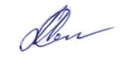 Начальник управления образования                                                         О.Ю.Лебедева  Стародуб Наталья Владимировна 2708608ПОЛОЖЕНИЕо конкурсе творческих сказок «Добрая сказка»среди воспитанников дошкольных образовательных организаций Московского района.I.  Общие положения 1.1. Настоящее положение разработано в соответствии с требованиями   Федерального закона  РФ № 273 от 29.12.2012 "Об образовании РФ", Приказа Министерства просвещения Российской Федерации (Минпросвещения России)  от 25 ноября 2022 г. №1028 « Об утверждении федеральной образовательной программы дошкольного образования», Приказа Министерства образования и науки Российской Федерации (Минобрнауки России) от 17 октября 2013 г. N 1155 "Об утверждении федерального государственного образовательного стандарта дошкольного образования»;1.2. Положение определяет порядок организации и проведения конкурса творческих сказок среди воспитанников дошкольных образовательных организаций и родителей (законных представителей) (далее – Конкурс);1.3. Конкурс проводится с целью повышения качества художественно-творческого, речевого развития детей, развития умения чувствовать красоту и выразительность слова, формирования интереса детей к художественному слову;1.4. Конкурс направлен на вовлечение семьи в единое образовательное пространство и эффективного использования результатов творческой деятельности в воспитательном процессе образовательной организации;1.4 Основными принципами Конкурса являются: открытость, доступность информации, равенство условий для всех участников, коллегиальность принятия решений. II.Цели и задачи конкурсаЦель Конкурса: вовлечение семьи в единое образовательное пространство, приобщение детей к культурно-историческому наследию, формирование  чувства гордости и любви за свой народ, свою страну, развитие и поддержка творческой активности педагогов, детей, родителей.Задачи:- приобщение к национальному духовному богатству отечественной культуры, устному народному творчеству, к ценностям художественной литературы посредством художественно-творческой деятельности;- привлечение родителей и педагогов к совместной художественно-творческой деятельности с детьми;- вовлечение детей и родителей (законных представителей) в творческий процесс по составлению  текста сказки на новый лад; - развитие у воспитанников умения видоизменять, комбинировать, преобразовывать имеющиеся знания, личный опыт в ходе составления сказки на новый лад;-развивать фантазию, память, мышление, связную речь, коммуникативные навыки у детей (умение общаться, вести диалог, беседу);-воспитывать самостоятельность и инициативность в процессе совместной с взрослым творческой деятельности;- создание районного сборника творческих авторских сказок «Добрая сказка».III. Управление конкурсом3.1. Общее руководство:	Проведение конкурса осуществляет организационный комитет в составе представителей от управления образования администрации Московского района, специалистов ДОО района, который разрабатывает Положение о проведении Конкурса, формирует состав Экспертного совета, в который привлекаются специалисты по соответствующим направлениям, оформляется протокол по итогам проведения Конкурса, размещает его на сайте администрации Московского района.Оргкомитет конкурса: Председатель оргкомитета: Собянина Нина Николаевна, начальник отдела дошкольных учреждений управления образования администрации московского района;Экспертная группа: - Стародуб Наталья Владимировна, консультант отдела дошкольных учреждений управления образования администрации Московского района;-  Кузнецова Марина Витальевна, консультант отдела культуры, спорта и молодежной политики;- Помелова Марина Валентиновна, директор Муниципального бюджетного учреждения дополнительного образования «Центр детского творчества Московского района».3.2.В компетенцию Организационного комитета входит:-формирование списков участников Конкурса (1 этап);-организационно-техническое обеспечение Конкурса;-определение порядка передачи работ в управление образования администрации Московского района;- разработка единых критериев отбора и оценки работ;- организация  награждения победителей и призеров конкурса. 3.3. Обязанности и права Организационного комитета:- создание равных условий для всех участников;- обеспечение гласности проведения конкурса;3.4.Ответственность Оргкомитета:- Оргкомитет несёт ответственность за соблюдение правил настоящего Положения и процедуру подготовки  проведения конкурса, обеспечение объективности оценки работ.IV. Участие в Конкурсе:4.1. Конкурс является  открытым;4.2. Конкурс проводится дистанционно;4.3. В Конкурсе принимают участие воспитанники, родители (законные представители),  педагоги  дошкольных организаций Московского района, осуществляющих образовательную деятельность по образовательным программам дошкольного образования;4.4. От каждого дошкольного учреждения принимается 1 заявка.4.5. Конкурсная работа может быть представлена в форме видеоролика с выразительным прочтением (рассказыванием) творческой авторской сказки ребенком с родителем (законным представителем)  продолжительностью до 5 минут.4.6. Допускается музыкальное сопровождение литературной композиции, использование костюмов, атрибутов.4.7. Визитка творческой авторской сказки: формат А4, ламинированная1 сторона-фото или фотоколлаж по теме сказки (книжный формат), подписано: наименование ДОО,  название творческой авторской сказки, авторы, ФИ автора, количество полных лет, ФИО родителя2 сторона-текст авторской творческой сказки  4.8. Кандидат на участие в Конкурсе не допускается в следующих случаях:- представлен неполный пакет документов, указанный в Положении;- документы поступили позже срока, указанного в пункте 5.1. настоящего Положения.4.8.  Конкурс проводится в   номинациях:   -  «Доброй сказки волшебство» - авторские творческие сказки собственного сочинения на нравственные темы;- «Сказочные премудрости» - авторские творческие сказки о художественных промыслах России;- «Детских сказок храбрые страницы» - авторские творческие сказки о смелости, героизмеV.Сроки проведения  Конкурса 5.1. Конкурс проводится в период с 17.04.2024г. по 23.04.2024 г. дистанционно.1 этап – с 17.04.2024 г. по 18.04.2024 г. экспертиза видеороликов (соответствие требованиям положения).  Дошкольным образовательным организациям района, для участия в Конкурсе – 17.04.2024 г. до 12.00 необходимо в  Муниципальное бюджетное дошкольное образовательное учреждение "Детский сад  № 147"  на электронную почту: ds147_nn@mail.52gov.ru и на бумажном носителе  направить следующие документы:- Заявку  участника (Приложение2);- Согласие на обработку персональных данных (Приложение 3);- Видеоролик творческой авторской сказки; - Визитка творческой авторской сказки:  формат А4 книжный, ламинированный,  фото или фотоколлаж по теме авторской сказки, подписано (правый нижний угол): наименование ДОО,  название творческой авторской сказки, авторы, ФИ автора, количество полных лет, ФИО родителя;- творческая авторская сказка в текстовом редакторе WORD;-  Все материалы,  которые  представляются в электронном виде, архивируем в файл в формат zip. 2 этап – 23.04.2024 г. в 10.00 на базе Муниципального бюджетного дошкольного образовательного учреждения "Детский сад  № 147" -  содержательная экспертиза конкурсных работ, - 4 этап - 23.04.2024 г. - подведение итогов конкурса, объявление победителей. 5.2. Решение экспертной оценки жюри пересмотру не подлежит (оценка членов жюри является окончательной, система апелляций и диалога членов жюри с участниками не предусмотрена).VI. Оценка прочтения стихотворения участниками  КонкурсаОценивание проводится по 3-х бальной системе:1 балл  - не соответствие критериям, указанным в положении;2 балла – нарушение требований к данной работе; 3 балла – оценка выставляется при полном соответствии требованиям конкурса.VIII.Подведение итогов Итоги конкурса8.1. По итогам Конкурса определяются победители (I,II,III место) в каждой номинации, набравшие наибольшее количество баллов;8.2. Победители Конкурса награждаются Почетными грамотами управления образования администрации Московского района города Нижнего Новгорода. 8.3. Все участники награждаются Дипломами участника Конкурса.Приложение № 1Организационный комитет	Проведением конкурса осуществляет его организационный комитет в составе представителей от управления образования администрации Московского района, специалистов ДОО района,  который разрабатывает Положение о проведении Конкурса, формирует состав Экспертного совета, в который привлекаются специалисты по соответствующим направлениям, оформляется протокол по итогам проведения Конкурса, размещает его на сайт  администрации Московского района.Председатель оргкомитета: Собянина Нина Николаевна, начальник отдела дошкольных учреждений управления образования администрации московского района;Экспертная группа: - Стародуб Наталья Владимировна, консультант отдела дошкольных учреждений управления образования администрации Московского района;- Кузнецова Марина Витальевна, консультант отдела культуры, спорта и молодежной политики;- Помелова Марина Валентиновна, директор Муниципального бюджетного учреждения дополнительного образования «Центр детского творчества Московского района».Приложение № 2Заявка ______________________________________________________________(Полное наименование дошкольного образовательного учреждения)на участие в конкурсе творческих сказок «Добрая сказка»среди воспитанников дошкольных образовательных организаций Московского районаПрошу принять пакет документов для участия в дистанционном районном конкурсе творческих авторских сказок «Добрая сказка» среди дошкольных образовательных организаций Московского района.Ф.И.О. участника _______________________________________________________________Возраст участника_______________________________________________________________ Заявленная номинация ___________________________________________________________Название творческой авторской сказки _____________________________________________ ______________________________________________________________________________ Хронометраж литературной композиции __________________________________________  ФИО родителя_________________________________________________________________ФИО воспитателя_______________________________________________________________Контактный телефон____________________________________________________________Приложение № 3СОГЛАСИЕ на обработку персональных данных     Я, _______________________________________________________________,  		Ф.И.О. родителя, законного представителя ( полностью)являющийся (являющаяся) ____________________________________________,                                                                yказать степень родства (матерью, отцом, опекуном или др.)____________________________________________________________________, Ф.И.О. ребенка  (полностью)обучающегося _______________________________________________________,(yказать наименование организации)Я ознакомлен(а), что согласие на обработку персональных данных действует с даты подписания настоящего согласия до дня отзыва (на основании письменного заявления в произвольной форме). дата «____» _________________2024 г.__________/ __________________    (подпись)                                         (ФИО)   Управление образования администрации Московского района города Нижнего НовгородаРуководителям дошкольных образовательных организаций Московского района города Нижнего Новгорода. От 19.12.2023   №  310О проведении районного конкурса      творческих сказок «Добрая сказка»среди воспитанников дошкольных образовательных организаций Московского района. Показатели смотра конкурсаБаллСоответствие выступления настоящему Положению: продолжительность, тематика выступления1-3Оригинальность, нестандартность  творческого замысла, сюжета сказки1-3Воспитательная, развивающая и обучающая ценность авторской сказки1-3- Владение техникой выразительного рассказывания (объявление названия сказки, знание текста произведения: логическое ударение, интонация) - Качество исполнения, выразительность и грамотность прочтения (динамика, выражаемая в ударениях; интонация, выражаемая в движении голоса по звукам разной высоты; темп и ритм, выражаемые в длительности звучания и остановках; эмоциональная окраска речи, определяющая характер произведения)1-3Эмоциональность, артистичность, сценическая манера исполнения (мимика, позы, жесты, движения)1-3Индивидуальность и творческий характер исполнения (эстетическое, музыкальное сопровождение, использование костюмов и иной атрибутики)1-3- ознакомлен(а) с Положением о конкурсе творческих сказок «Добрая сказка» (далее – Конкурс), полностью согласен(а) с критериями оценки и условиями участия в Конкурсе и не возражаю против участия моего сына (дочери или др.) в Конкурсе;согласен(а) на передачу и обработку персональных данных моего сына (дочери): Ф.И.О. ребенка, возраст, Ф.И.О. родителя, наименование организации,  в соответствии с Федеральным законом от 27.07.2006 № 152-ФЗ «О персональных данных».